Subject Curriculum Map 2020/21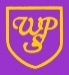 Art and design                                                                                                                                                                                                   Subject Curriculum Map 2020/21Art and design                                                                                                                                                                                                   Subject Curriculum Map 2020/21Art and design                                                                                                                                                                                                   Subject Curriculum Map 2020/21Art and design                                                                                                                                                                                                   Subject Curriculum Map 2020/21Art and design                                                                                                                                                                                                   Subject Curriculum Map 2020/21Art and design                                                                                                                                                                                                   Subject Curriculum Map 2020/21Art and design                                                                                                                                                                                                   Subject Curriculum Map 2020/21Art and design                                                                                                                                                                                                   Subject Curriculum Map 2020/21Art and design                                                                                                                                                                                                   AUTUMN TERMAUTUMN TERMAUTUMN TERMSPRING TERMSPRING TERMSUMMER TERMSUMMER TERMSUMMER TERMNursery Drawing- colours and marksCollage- Christmas treesPainting- colour mixing, painting tools Painting- colour mixing, painting tools Sculpture- salt dough heartsPrinting- fruit and vegCollage- tigerArtist: RousseauReception Painting- explore colour mixing self-portraitsPainting/ drawing/ collage- Xmas crafts/xmas cards, Sculpture- salt dough decorations Painting- Colour and Texture(Georges Seurat)Painting- Colour and Texture(Georges Seurat)Drawing- Observational drawings of the signs of springCombine materials for different effects.Sculpture- Clay minibeastsLarge scale snails   (Henri Matisse)Painting/drawing/ sculpture-Using media and materials in different waysYear 1Drawing- line and shape Printing- fruit and vegetablesDrawing- Zentangle leafSculpture- clay leafDrawing- houses(Paul Klee)Drawing- houses(Paul Klee)Painting  Sunflowers/irises(Van Gogh)Collage- African animalsPainting- warm and cool colours Drawing- penguins  Year 2Painting- colour mixing (Kandinsky) Collage- GFOLDrawing- GFOL (Samuel Rolle)Printing- Easter crossSculpture- clay potsDrawing- leaves/flowers(Georgia O’Keefe)Year 3Architecture/mosaic(Gaudi)Observational Drawing- shadows(Giorgio Morandi)Observational Drawing- shadows(Giorgio Morandi)Sculpture- clay magical creaturesPainting- volcanoes Escape from Pompeii(Christina Balit) Year 4Printing – Victorian wallpaper  (William Morris)Painting (David Hockney)Drawing (Emily Dove) Drawing (Emily Dove) Sculpture- Saxon shields Year 5 Drawing- perspective Drawing/painting- space rocketsCollage- Viking motifsCollage- Viking motifsDrawing/painting- landscapes(Jacob Pierneef)Drawing- reflections (Monet) Sculpture- Greek pottery Year 6Drawing- fossilsDrawing/painting (Hokusai) Sculpture- Greek bustsSculpture- Greek bustsSculpture- War memorial(Antony Gormley)Drawing(Christopher Nevinson)Printing- leavers t-shirts